Rođendan planete ZemljeDragi planetu, danas je tvoj dan,                                                                                    tvoj je rođendan!                                                                                             Proslavi ga sa nama!Budi vesela i sretna,                                                                                        svaki dan,                                                                                        ali posebno na svoj rođendan!Za nas si jedini planet,                                                                          i tebi se veselm najviše na svijetu i zato     dragi planetu  SRETAN  TI  ROĐEndan!     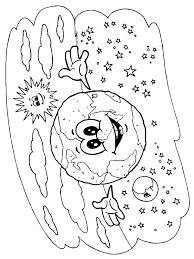 